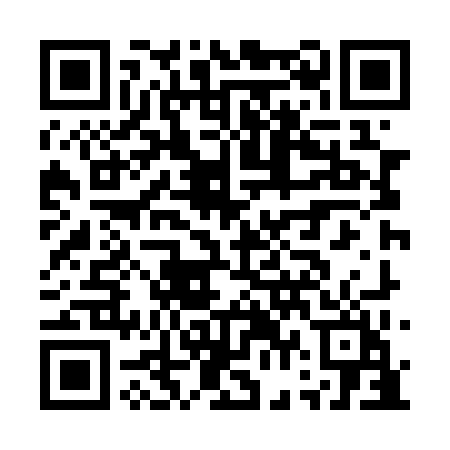 Prayer times for Domaine-du-Boise, Quebec, CanadaMon 1 Jul 2024 - Wed 31 Jul 2024High Latitude Method: Angle Based RulePrayer Calculation Method: Islamic Society of North AmericaAsar Calculation Method: HanafiPrayer times provided by https://www.salahtimes.comDateDayFajrSunriseDhuhrAsrMaghribIsha1Mon3:105:0912:596:238:4910:482Tue3:115:1012:596:238:4810:473Wed3:125:1012:596:238:4810:474Thu3:135:111:006:228:4810:465Fri3:145:121:006:228:4710:456Sat3:155:131:006:228:4710:447Sun3:165:131:006:228:4610:438Mon3:185:141:006:228:4610:429Tue3:195:151:006:228:4510:4110Wed3:205:161:006:218:4510:4011Thu3:225:171:016:218:4410:3912Fri3:235:171:016:218:4410:3813Sat3:255:181:016:218:4310:3614Sun3:265:191:016:208:4210:3515Mon3:285:201:016:208:4110:3416Tue3:295:211:016:198:4110:3217Wed3:315:221:016:198:4010:3118Thu3:325:231:016:198:3910:2919Fri3:345:241:016:188:3810:2820Sat3:365:251:016:188:3710:2621Sun3:375:261:016:178:3610:2522Mon3:395:271:016:178:3510:2323Tue3:415:281:026:168:3410:2124Wed3:425:301:026:158:3310:2025Thu3:445:311:026:158:3210:1826Fri3:465:321:026:148:3110:1627Sat3:485:331:026:138:3010:1428Sun3:505:341:016:138:2810:1229Mon3:515:351:016:128:2710:1130Tue3:535:361:016:118:2610:0931Wed3:555:371:016:108:2510:07